Hi OuattaraGood day!We wonder if you had received our mail about the differences between brine water type and directly freezing type block ice machine on July 4th. According to your description, here we recommend some of our model for your reference: 1.10 tons brine water type block ice machine for fishery and farming storage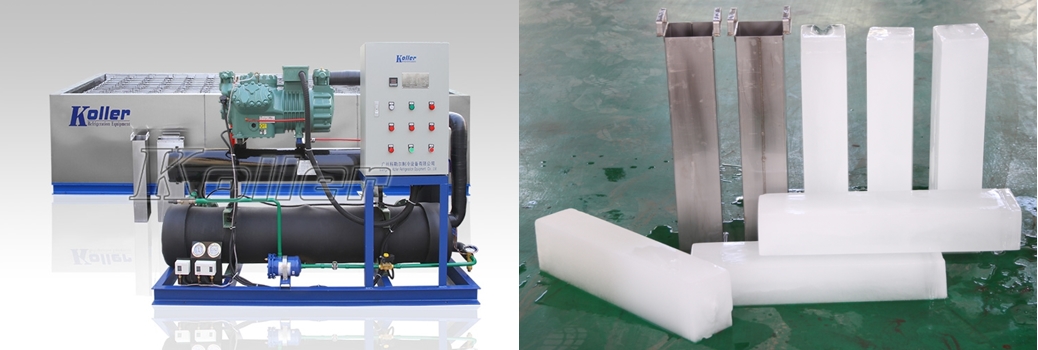 2.10 tons edible cube ice machine for human consumption 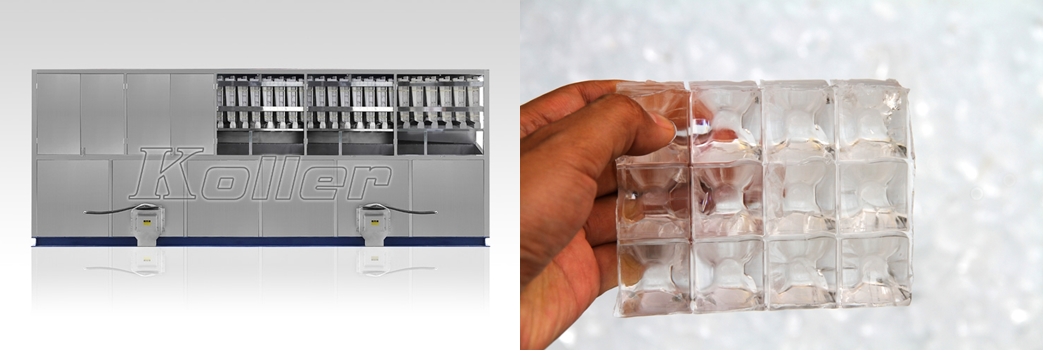 3.10 tons flake ice machine for fishery or industrial cooling purpose 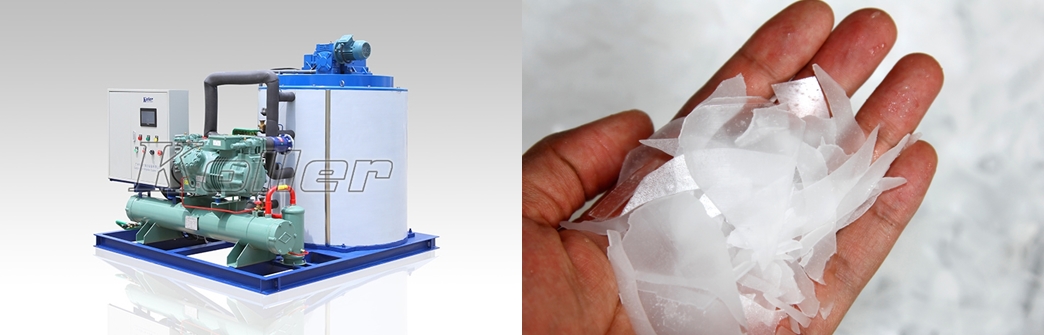 It is estimated that the total investment for all these facilities is around 120,000 USD. If you required largeer production capacity, then you have to invest more. Ouattara, what do you think? What kind of edible ice do you want? Currently, we have edible cube ice, tube ice and block ice machine on sales? Waiting for your most kindness replyThanksBest Regards, Mr Jam ko (Sales Manager)  ModelCapacity / batchIce weight & ice dimensionIce making periodCapacity / 24hrsCompressorCooling systemFOB priceMB100250 pcs block ice10 kg / 100*205*610 mm6 hours / batch1000 pcs = 10 tons 25 HP Germany Bock compressorWater cooling system37,600 USDModelIce sizeIce making timeBatch capacityDaily capacityFramework and ice storage bin materialCompressorCooling systemFOB priceCV1000022*22*22 mm20 mins /batch139 kg10 tonsFood-grade stainless steel 3042 * 25 HP Germany Bock compressorWater cooling system50,260 USDModelWater resource for ice makingCapacity / 24 hoursEvaporator barrelCompressorCooling systemEquip with ice collecting binFOB priceKP100Fresh water10 tonsCarbon steel40 HP Germany Bock compressorWater cooling system×32,540USD